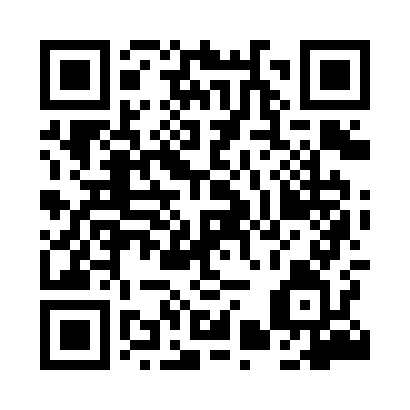 Prayer times for Hoczew, PolandWed 1 May 2024 - Fri 31 May 2024High Latitude Method: Angle Based RulePrayer Calculation Method: Muslim World LeagueAsar Calculation Method: HanafiPrayer times provided by https://www.salahtimes.comDateDayFajrSunriseDhuhrAsrMaghribIsha1Wed2:525:0812:285:337:489:552Thu2:495:0612:285:347:509:583Fri2:465:0512:285:347:5110:014Sat2:435:0312:275:357:5310:035Sun2:405:0112:275:367:5410:066Mon2:375:0012:275:377:5610:097Tue2:334:5812:275:387:5710:118Wed2:304:5712:275:397:5910:149Thu2:274:5512:275:408:0010:1710Fri2:244:5412:275:418:0110:1911Sat2:214:5212:275:418:0310:2212Sun2:184:5112:275:428:0410:2513Mon2:154:4912:275:438:0610:2814Tue2:124:4812:275:448:0710:3115Wed2:114:4612:275:458:0810:3416Thu2:104:4512:275:468:1010:3617Fri2:104:4412:275:468:1110:3618Sat2:104:4312:275:478:1210:3719Sun2:094:4112:275:488:1410:3820Mon2:094:4012:275:498:1510:3821Tue2:084:3912:275:498:1610:3922Wed2:084:3812:275:508:1810:3923Thu2:074:3712:285:518:1910:4024Fri2:074:3612:285:528:2010:4025Sat2:074:3512:285:528:2110:4126Sun2:064:3412:285:538:2210:4227Mon2:064:3312:285:548:2310:4228Tue2:064:3212:285:548:2510:4329Wed2:064:3112:285:558:2610:4330Thu2:054:3012:285:568:2710:4431Fri2:054:3012:285:568:2810:44